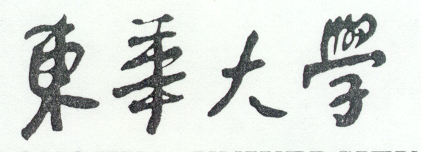 工程硕士学位论文开题报告书（纺织学院全日制专业学位硕士）               学    号：________________________                                     姓    名：________________________                                                           工程领域：________________________                                                          校外导师：________________________                                                         校内导师：________________________                                 开题日期： _______________________             填表日期：         年    月     日填 表 说 明开题报告是研究生开展学位论文工作的重要环节，是工程硕士研究生开展学位论文的重要准备，也是研究生能力培养的重要手段之一。开题报告前应做好相关调研、资料搜集、实验测试等工作，并撰写开题报告书，经校内外导师签字同意后，由工程硕士研究生所在学院组织开题报告会。开题报告会应公开举行，由三名以上相关工程领域导师参加，于第三个学期或第四个学期完成。完成开题报告会，工程硕士研究生需对开题报告进行完善，根据要求把最终的开题报告书上传到研究生学位系统。【注】以上表格均用A4纸打印。学位论文题目工程项目名称课题来源（如参与工程项目的名称、来源、总经费、合作单位、企业导师和工程硕士生在该项目中承担的任务等信息。）课题来源（如参与工程项目的名称、来源、总经费、合作单位、企业导师和工程硕士生在该项目中承担的任务等信息。）课题来源（如参与工程项目的名称、来源、总经费、合作单位、企业导师和工程硕士生在该项目中承担的任务等信息。）工程项目计划工程项目计划合作单位意见法人签章（或）合作单位章（或）校外导师签字学位论文题目学位论文要解决的问题、拟采取的手段（途径）和论文工作计划：学位论文要解决的问题、拟采取的手段（途径）和论文工作计划：文献综述（需附所查阅文献目录，综述用计算机打印，另附页）文献综述（需附所查阅文献目录，综述用计算机打印，另附页）工程硕士生课程学习完成情况成绩单粘贴处教学秘书（骑缝盖章）                   所在学院（骑缝盖章）工程硕士生课程学习完成情况成绩单粘贴处教学秘书（骑缝盖章）                   所在学院（骑缝盖章）校外导师意见：校外导师意见：校内导师意见：校内导师意见：开题小组意见（从选题的实用价值、对本领域国内外情况的了解程度，本人已从事的实际工作、主攻方向是否明确、是否来自工程领域、企业第一线等方面给予评价）：开题小组意见（从选题的实用价值、对本领域国内外情况的了解程度，本人已从事的实际工作、主攻方向是否明确、是否来自工程领域、企业第一线等方面给予评价）：